Regulamin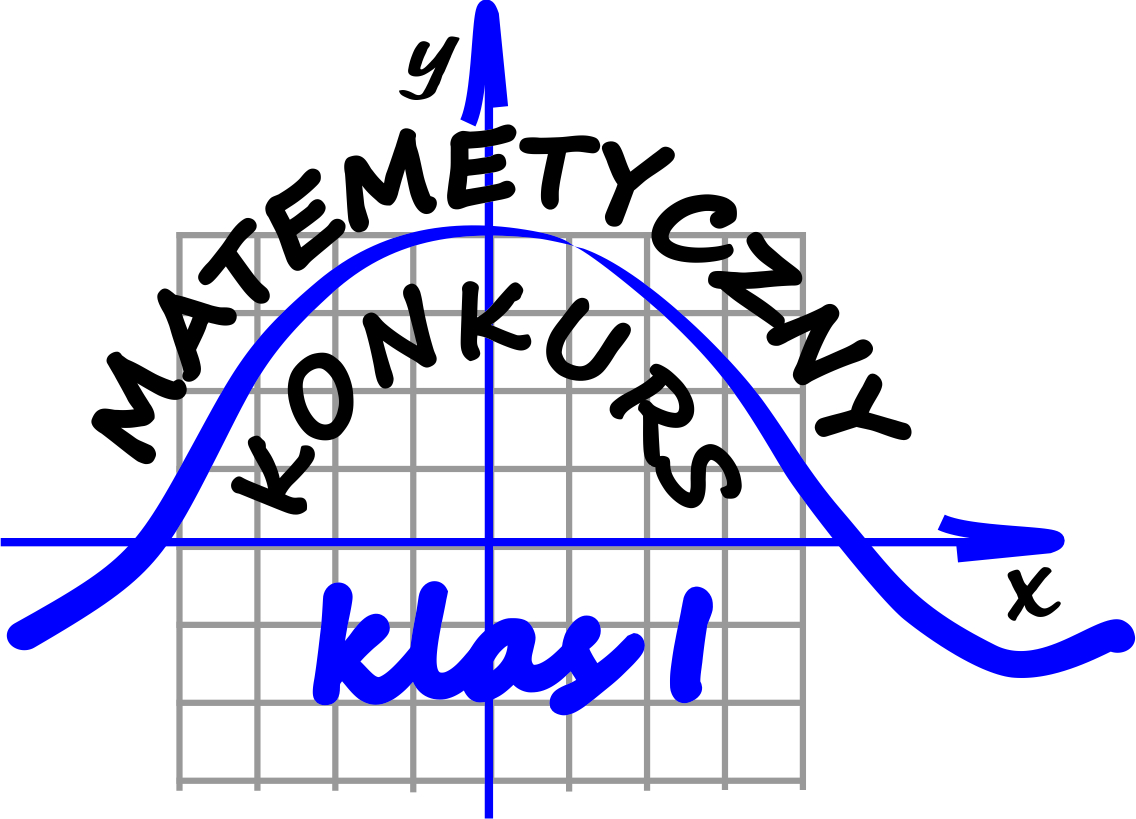 Konkursu Matematycznego dla klas pierwszychorganizowanego w Zespole Szkół Technicznych w Mielcu w roku szkolnym 2017/2018Konkurs organizowany jest w ciągu roku szkolnego, od początku każdego nowego roku szkolnego.W konkursie może brać udział każdy uczeń klasy pierwszej szkoły ponadgimnazjalnej,uczęszczający do ZST w danym roku szkolnym.Konkurs składa się z dwóch etapów:pierwszy etap: cztery serie zadaniowe po pięć zadań każda, dostępne dla każdegoucznia klasy pierwszej,drugi etap jest dostępny dla dziesięciu najlepszych uczniów, którzy w pierwszymetapie zdobyli największą ilość punktów; przeprowadzany jest w formie sprawdzianu(5 - 15 zadań otwartych), który uczniowie ci piszą w szkole.Za miejsca zdobyte w pierwszym etapie uczestnicy otrzymują przed przystąpieniem do drugiego etapu następujące ilości punktów:Suma punktów zdobytych w obu etapach decyduje o ostatecznym wyniku uczniaw konkursie. Zwycięzcą zostaje uczeń, który łącznie w obu etapach zdobył największąilość punktów.W przypadku jednakowej ostatecznej ilości punktów, o wyższym miejscu decyduje większa ilość punktów z drugiego etapu.W przypadku, gdy i ta ilość punktów jest jednakowa, a decyduje się sprawa któregośz miejsc 1 – 3, następuje dogrywka pisemna między zainteresowanymi uczniami.W przypadku gdy decyduje się sprawa pozostałych miejsc, można przyznać miejsca exaequo.W sprawach nie objętych niniejszym regulaminem decyzje podejmuje organizator konkursu.Organizatorzy:Alicja GalicaStanisław RajdaMiejsceIlość punktówMiejsceIlość punktów115652137431183499257101